ПроектПРАВИТЕЛЬСТВО РЕСПУБЛИКИ АЛТАЙПОСТАНОВЛЕНИЕот «___»__________2023 г.  № _____г. Горно-АлтайскОб утверждении перечня услуг, которые являются необходимыми и обязательными для предоставления исполнительными органами государственной власти Республики Алтай государственных услуг и предоставляются организациями и уполномоченными в соответствии с федеральным законодательством экспертами, участвующими в предоставлении государственных услуг,  порядка определения размера платы за оказание услуг, которые являются необходимыми и обязательными для предоставления  исполнительными органами государственной власти Республики Алтай государственных услуг и признании утратившими силу некоторых постановлений Правительства Республики АлтайВ соответствии со статьей 9 Федерального закона от 27 июля 2010 г.                № 210-ФЗ «Об организации предоставления государственных и муниципальных услуг», Законом Республики Алтай от 20 декабря 2017 г.                № 70-РЗ «О полномочиях органов государственной власти Республики Алтай в области организации предоставления государственных и муниципальных услуг, организации и осуществления государственного контроля (надзора) и муниципального контроля на территории Республики Алтай и признании утратившими силу некоторых законодательных актов Республики Алтай» Правительство Республики Алтай  п о с т а н о в л я е т:1. Утвердить прилагаемые:перечень услуг, которые являются необходимыми и обязательными для предоставления исполнительными органами государственной власти Республики Алтай государственных услуг и предоставляются организациями и уполномоченными в соответствии с федеральным законодательством экспертами, участвующими в предоставлении государственных услуг;порядок определения размера платы за оказание услуг, которые являются необходимыми и обязательными для предоставления исполнительными органами государственной власти Республики Алтай государственных услуг.2. Признать утратившими силу:постановление Правительства Республики Алтай от 25 июня 2012 г.                  № 166 «Об утверждении перечня услуг, которые являются необходимыми и обязательными для предоставления исполнительными органами государственной власти Республики Алтай государственных услуг и предоставляются организациями, участвующими в предоставлении государственных услуг, и об установлении порядка определения размера платы за их оказание» (Сборник законодательства Республики Алтай, 2012, № 89(95);постановление Правительства Республики Алтай от 12 февраля 2013 г.                   № 22 «О внесении изменений в постановление Правительства Республики Алтай от 25 июня 2012 года № 166» (Сборник законодательства Республики Алтай, 2013, № 97(103);постановление Правительства Республики Алтай от 13 июля 2018 г.                 № 233 «О внесении изменений в постановление Правительства Республики Алтай от 25 июня 2012 года № 166» (Сборник законодательства Республики Алтай, 2018,  № 156(162).                   УТВЕРЖДЕНпостановлением Правительства Республики Алтайот «___» _________ 2023 г. № ___ПЕРЕЧЕНЬ услуг, которые являются необходимыми и обязательными для предоставления исполнительными органами государственной власти Республики Алтай государственных услуг и предоставляются организациями и уполномоченными в соответствии с федеральным законодательством экспертами, участвующими в предоставлении государственных услуг1. Выдача выписки из государственного реестра саморегулируемых  организаций в области архитектурно-строительного проектирования и (или) инженерных изысканий, членом которой является исполнитель работ по подготовке проектной документации и (или) выполнению инженерных изысканий.2. Выдача согласования общероссийской спортивной федерацией на государственную аккредитацию региональной спортивной федерации.3. Выдача страхового полиса обязательного страхование гражданской ответственности владельца транспортного средства.4. Выдача медицинского заключения о наличии (об отсутствии) у трактористов, машинистов и водителей самоходных машин (кандидатов в трактористы, машинисты и водители самоходных машин) медицинских противопоказаний, медицинских показаний или медицинских ограничений к управлению самоходными машинами.5. Выдача специализированной организацией акта оценки технического состояния аттракциона (технического освидетельствования), подтверждающего соответствие аттракциона перечню требований к техническому состоянию и эксплуатации аттракционов, утверждаемому Правительством Российской Федерации (для аттракционов, изготовленных и введенных в эксплуатацию до вступления в силу технического регламента Евразийского экономического союза «О безопасности аттракционов»).                   УТВЕРЖДЕНпостановлением Правительства Республики Алтайот «___» _________ 2023 г. № ___ПОРЯДОК определения размера платы за оказание услуг, которые являются необходимыми и обязательными для предоставления исполнительными органами государственной власти Республики Алтай государственных услуг1. Настоящий Порядок определения размера платы за оказание услуг, которые являются необходимыми и обязательными для предоставления исполнительными органами государственной власти Республики Алтай государственных услуг (далее - размер платы за оказание необходимых и обязательных услуг), разработан в соответствии со статьей 9 Федерального закона от 27 июля 2010 г. № 210-ФЗ «Об организации предоставления государственных и муниципальных услуг» (далее - ФЗ № 210).2. Для целей настоящего порядка применяются следующие термины и определения:уполномоченный орган - исполнительный орган государственной власти Республики Алтай, ответственный за предоставление государственной услуги, оказание которой возможно только при условии получения результатов необходимых и обязательных услуг;необходимые и обязательные услуги - услуги, в результате оказания которых заявитель может получить документ, необходимый при обращении в исполнительные органы государственной власти Республики Алтай за предоставлением государственной услуги, а также услуги, обращение за которыми необходимо для получения государственной услуги в соответствии с нормативными правовыми актами Российской Федерации и Республики Алтай, а также муниципальными правовыми актами.Иные понятия и термины, используемые в настоящем Порядке, применяются в значениях, определенных ФЗ № 210.3. Требования разделов II и III настоящего Порядка распространяются на исполнительные органы государственной власти Республики Алтай и подведомственные им государственные учреждения Республики Алтай.II. Требования к утверждению размера платы за оказаниенеобходимых и обязательных услуг4. В случае, если иное не установлено федеральным законодательством и законодательством Республики Алтай расчет размера платы за оказание необходимых и обязательных услуг определяется исполнительными органами государственной власти Республики Алтай, предоставляющими необходимые и обязательные услуги, по согласованию с уполномоченным органом в соответствии с методикой определения размера платы за оказание необходимых и обязательных услуг (далее - методика) и не должен превышать предельный размер платы за оказание необходимых и обязательных услуг, установленный в соответствии с пунктом 2.3 настоящего Порядка.5. Срок согласования уполномоченным органом расчетов размера платы за оказание необходимых и обязательных услуг не должен превышать 30 рабочих дней, следующих со дня их получения.6. Предельные размеры платы за оказание необходимых и обязательных услуг утверждаются уполномоченным органом.7. Информация о размере платы за оказание необходимых и обязательных услуг публикуется на официальном сайте в информационно-телекоммуникационной сети «Интернет» исполнительного органа государственной власти Республики Алтай, предоставляющего необходимые и обязательные услуги, а также размещается в общедоступных местах для ознакомления заинтересованных лиц.III. Требования к разработке и утверждению методикиопределения размера платы за оказание необходимыхи обязательных услуг8. Методика разрабатывается и утверждается уполномоченным органом.9. Методика должна обеспечивать:а) определение всех статей затрат, связанных с предоставлением необходимых и обязательных услуг;б) определение порядка подтверждения планируемых затрат, связанных с предоставлением необходимых и обязательных услуг;в) соответствие механизма расчета стоимости необходимых и обязательных услуг основным методам ценообразования;г) применение механизмов, позволяющих возмещать все расходы организации, связанные с оказанием необходимых и обязательных услуг.10. Методика должна содержать:а) обоснование расчетно-нормативных затрат на оказание необходимой и обязательной услуги;б) пример определения размера платы за оказание необходимой и обязательной услуги на основании методики;в) периодичность пересмотра платы за оказание необходимой и обязательной услуги.  Пояснительная запискак проекту постановления Правительства Республики Алтай«Об утверждении перечня услуг, которые являются необходимыми и обязательными для предоставления исполнительными органами государственной власти Республики Алтай государственных услуг и предоставляются организациями и уполномоченными в соответствии с федеральным законодательством экспертами, участвующими в предоставлении государственных услуг, порядка определения размера платы за оказание услуг, которые являются необходимыми и обязательными для предоставления  исполнительными органами государственной власти Республики Алтай государственных услуг и признании утратившими силу некоторых постановлений Правительства Республики Алтай»Субъектом нормотворческой деятельности является Правительство Республики Алтай. Разработчиком проекта постановления Правительства Республики Алтай «Об утверждении перечня услуг, которые являются необходимыми и обязательными для предоставления исполнительными органами государственной власти Республики Алтай государственных услуг и предоставляются организациями и уполномоченными в соответствии с федеральным законодательством экспертами, участвующими в предоставлении государственных услуг, порядка определения размера платы за оказание услуг, которые являются необходимыми и обязательными для предоставления исполнительными органами государственной власти Республики Алтай государственных услуг и признании утратившими силу некоторых постановлений Правительства Республики Алтай» (далее - проект постановления) является Министерство цифрового развития Республики Алтай.Предметом правового регулирования проекта постановления является утверждение перечня услуг, которые являются необходимыми и обязательными для предоставления исполнительными органами государственной власти Республики Алтай государственных услуг и предоставляются организациями, участвующими в предоставлении государственных услуг, порядка определения размера платы за их оказание и признании утратившим силу постановления Правительства Республики Алтай от 25 июня 2012 г. № 166 «Об утверждении перечня услуг, которые являются необходимыми и обязательными для предоставления исполнительными органами государственной власти Республики Алтай государственных услуг и предоставляются организациями, участвующими в предоставлении государственных услуг, и об установлении порядка определения размера платы за их оказание».Проект постановления разработан в целях приведения в соответствии с федеральным законодательством и повышения качества предоставления необходимых и обязательных услуг. Правовым основанием принятия проекта постановления являются:часть 2 статьи 32 Федерального закона от 21 декабря 2021 г.                 № 414-ФЗ «Об общих принципах организации публичной власти в субъектах Российской Федерации», согласно которой высший исполнительный орган субъекта Российской Федерации в соответствии с законом субъекта Российской Федерации обеспечивает исполнение Конституции Российской Федерации, федеральных конституционных законов, федеральных законов и иных нормативных правовых актов Российской Федерации, конституции (устава), законов и иных нормативных правовых актов субъектов Российской Федерации на территории субъекта Российской Федерации и согласованную деятельность иных исполнительных органов субъекта Российской Федерации;пункт 2 части 1, часть 3 статьи 9 Федерального закона от 27 июля 2010 г. № 210-ФЗ «Об организации предоставления государственных и муниципальных услуг», согласно которым: перечень  услуг, которые являются необходимыми и обязательными для предоставления государственных  услуг и предоставляются организациями и уполномоченными в соответствии с законодательством Российской Федерации экспертами, участвующими в предоставлении предусмотренных частью 1 статьи 1 указанного Федерального закона государственных услуг утверждается нормативным правовым актом субъекта Российской Федерации - в отношении услуг, оказываемых в целях предоставления исполнительными органами государственной власти субъекта Российской Федерации государственных услуг;порядок определения размера платы за оказание услуг, которые являются необходимыми и обязательными для предоставления исполнительными органами государственной власти субъектов Российской Федерации государственных услуг устанавливается нормативным правовым актом соответственно высшего исполнительного органа государственной власти субъекта Российской Федерации;3) часть 4 статьи 49, часть 9 статьи 55.18 Градостроительного кодекса Российской Федерации от 29 декабря 2004 г. № 190-ФЗ, согласно которым:государственная экспертиза результатов инженерных изысканий проводятся органом исполнительной власти субъекта Российской Федерации, уполномоченными на проведение государственной экспертизы проектной документации;предоставление сведений, содержащихся в государственном реестре саморегулируемых организаций, осуществляется по запросам заинтересованных лиц в виде выписок из реестра; 4) пункт 2.1 часть 1 статьи 8, часть 5 статьи 13 Федерального закона              от 4 декабря 2007 г. № 329-ФЗ «О физической культуре и спорте в Российской Федерации», согласно которым:государственная аккредитация региональных спортивных федераций относится к полномочиям субъектов Российской Федерации в области физической культуры и спорта;государственная аккредитация региональных спортивных федераций осуществляется в соответствии с порядком проведения государственной аккредитации региональных спортивных федераций и по согласованию с общероссийской спортивной федерацией по соответствующему виду спорта;5) пункт 4 части 1 статьи 15 Федерального закона от 3 августа 2018 г.               № 283-ФЗ «О государственной регистрации транспортных средств в Российской Федерации и о внесении изменений в отдельные законодательные акты Российской Федерации», согласно которому должностное лицо регистрационного подразделения вправе потребовать от обратившегося в регистрационное подразделение лица для совершения регистрационных действий представление, в том числе, страхового полиса обязательного страхования гражданской ответственности владельцев транспортных средств - в случае постановки транспортного средства на государственный учет и в случае совершения регистрационных действий, связанных со сменой владельца транспортного средства;6) часть 3 статьи 32 Федерального закона от 25 апреля 2002 г. № 40-ФЗ                «Об обязательном страховании гражданской ответственности владельцев транспортных средств», согласно которой на территории Российской Федерации запрещается использование транспортных средств, владельцы которых не исполнили установленную указанным Федеральным законом обязанность по страхованию своей гражданской ответственности. Совершение регистрационных действий, связанных со сменой владельца транспортного средства, в отношении указанных транспортных средств не производится;7) подпункт «к» пункта 13 Порядка организации и проведения государственной экспертизы проектной документации и результатов инженерных изысканий, утвержденного постановлением Правительства Российской Федерации от 5 марта 2007 г. № 145, согласно которому для проведения государственной экспертизы одновременно проектной документации и результатов инженерных изысканий, выполненных для подготовки такой проектной документации, представляется, в том числе, выписка из реестра членов саморегулируемой организации в области архитектурно-строительного проектирования и (или) инженерных изысканий, членом которой является исполнитель работ по подготовке проектной документации и (или) выполнению инженерных изысканий, действительная на дату передачи проектной документации и (или) результатов инженерных изысканий застройщику, техническому заказчику, лицу, обеспечившему выполнение инженерных изысканий и (или) подготовку проектной документации в случаях, предусмотренных частями 1.1 и 1.2 статьи 48 Градостроительного кодекса Российской Федерации, или действительная на дату, предшествующую дате представления документов на государственную экспертизу;8) пункт 15 Правил допуска к управлению самоходными машинами и выдачи удостоверений тракториста-машиниста (тракториста), утвержденных постановлением Правительства Российской Федерации от 12 июля 1999 г.                № 796, согласно которому лицо, желающие сдать экзамены на право управления самоходными машинами соответствующей категории, представляет в органы гостехнадзора документы, в том числе медицинское освидетельствование и имеющие действующее медицинское заключение о наличии (об отсутствии) у трактористов, машинистов и водителей самоходных машин (кандидатов в трактористы, машинисты и водители самоходных машин) медицинских противопоказаний, медицинских показаний или медицинских ограничений к управлению самоходными машинами; 9) подпункт «л» пункта 18 Правил государственной регистрации аттракционов, утвержденных постановлением Правительства Российской Федерации от 30 декабря 2019 г. № 1939, согласно которому для государственной регистрации аттракциона эксплуатантом или его представителем в орган гостехнадзора по месту установки аттракциона представляются документы, в том числе, акт оценки технического состояния аттракциона (технического освидетельствования), подтверждающий соответствие аттракциона перечню требований к техническому состоянию и эксплуатации аттракционов, утверждаемому Правительством Российской Федерации, выданный специализированной организацией после завершения монтажа (сборки, установки) аттракциона, со дня выдачи которого прошло не более 12 месяцев (для аттракционов, изготовленных и введенных в эксплуатацию до вступления в силу технического регламента Евразийского экономического союза «О безопасности аттракционов»);10) пункт 1 части 1 статьи 3 Закона Республики Алтай от 20 декабря 2017 г. № 70-РЗ «О полномочиях органов государственной власти Республики Алтай в области организации предоставления государственных и муниципальных услуг, организации и осуществления государственного контроля (надзора) и муниципального контроля на территории Республики Алтай и признании утратившими силу некоторых законодательных актов Республики Алтай», согласно которому к полномочиям Правительства Республики Алтай в области организации предоставления государственных и муниципальных услуг относится, в том числе утверждение перечня услуг, которые являются необходимыми и обязательными для предоставления государственных услуг исполнительными органами государственной власти Республики Алтай и предоставляются организациями, участвующими в предоставлении государственных услуг.Согласно: подпункту «л» пункта 2.6.1 административного регламента предоставления Автономным учреждением Республики Алтай «Государственная экспертиза Республики Алтай» государственной услуги «Государственная экспертиза проектной документации и (или) результатов инженерных изысканий», утвержденного приказом Министерства регионального развития Республики Алтай от 19.03.2020 г. № 118-Д, для проведения государственной экспертизы проектной документации и/или результатов инженерных изысканий заявителем представляются документы, в том числе, выписка из реестра членов саморегулируемой организации в области архитектурно-строительного проектирования и (или) инженерных изысканий, членом которой является исполнитель работ по подготовке проектной документации и (или) выполнению инженерных изысканий, действительная на дату передачи проектной документации и (или) результатов инженерных изысканий застройщику, техническому заказчику, лицу, обеспечившему выполнение инженерных изысканий и (или) подготовку проектной документации в случаях, предусмотренных частями 1.1 и 1.2 статьи 48 Градостроительного кодекса Российской Федерации, или действительная на дату, предшествующую дате представления документов на государственную экспертизу не более одного месяца;подпункту «е» пункта 15 административного регламента предоставления Комитетом по физической культуре и спорту Республики Алтай государственной услуги по проведению государственной аккредитации региональных общественных организаций или структурных подразделений (региональных отделений) общероссийской спортивной федерации, утвержденного приказом Комитета по физической культуре и спорту Республики Алтай от 27 сентября 2021 г. № 106-03, для получения государственной услуги заявитель представляет в указанный Комитет документы, в том числе, письменное согласование общероссийской спортивной федерации на государственную аккредитацию общественной организации - для видов спорта, включенных во второй раздел ВРВС, - виды спорта, развиваемые на общероссийском уровне, и в третий раздел ВРВС - национальные виды спорта (при наличии общероссийской спортивной федерации по соответствующему виду спорта);абзаца седьмого пункта 17 административного регламента предоставления государственной услуги по регистрации тракторов, самоходных дорожно-строительных и иных машин и прицепов к ним, а также выдачу на них государственных регистрационных знаков, утвержденного приказом Министерства сельского хозяйства Республики Алтай от 29 сентября 2015 г. № 204, для получения услуги заявитель представляет в Минсельхоз РА документы, в том числе, страховой полис обязательного страхования гражданской ответственности владельца транспортного средства в случаях, когда обязанность по страхованию своей гражданской ответственности установлена федеральным законом; абзацу четвертому пункта 18 административного регламента предоставления государственной услуги по приему экзаменов на право управления самоходными машинами и выдаче удостоверений тракториста-машиниста, утвержденного приказом Министерства сельского хозяйства Республики Алтай от 29 сентября 2015 г. № 207, для получения услуги заявитель представляет в Минсельхоз РА документы, в том числе медицинское заключение о наличии (об отсутствии) у водителя транспортных средств (кандидатов в водители транспортных средств) медицинских противопоказаний, медицинских показаний или медицинских ограничений к управлению транспортными средствами;подпункта «л» пункта 18 административного регламента по предоставлению Министерством сельского хозяйства Республики Алтай государственной услуги «Государственная регистрация аттракционов», утвержденного приказом Министерства сельского хозяйства Республики Алтай от 19 августа 2021 г. № 192, к документам, необходимым для предоставления государственной услуги, относится, в том числе, акт оценки технического состояния аттракциона (технического освидетельствования).В отношении проекта постановления не требуется проведение оценки регулирующего воздействия в связи с тем, что проект постановления не устанавливает новые и не изменяет ранее предусмотренные нормативными правовыми актами Республики Алтай обязанности для субъектов предпринимательской и инвестиционной деятельности, а также не устанавливает, не изменяет и не отменяет ранее установленную ответственность за нарушение нормативных правовых актов Республики Алтай, затрагивающих вопросы осуществления предпринимательской и инвестиционной деятельности.Принятие проекта постановления не потребует осуществления дополнительных расходов из республиканского бюджета Республики Алтай. Принятие проекта постановления не потребует признания утратившими силу, приостановления, изменения или принятия иных нормативных правовых актов Республики Алтай.В отношении проекта постановления в установленном федеральным законодательством и законодательством Республики Алтай порядке проведена антикоррупционная экспертиза. В результате проведения антикоррупционной экспертизы факторов, способствующих созданию условий для проявления коррупции, не выявлено.Министр цифрового развития Республики Алтай                                                                Н.Н. СтепановПЕРЕЧЕНЬнормативных правовых актов, подлежащих признанию утративших силу, приостановлению, изменению или принятию в случае принятия постановления Правительства Республики Алтай                          «Об утверждении перечня услуг, которые являются необходимыми и обязательными для предоставления исполнительными органами государственной власти Республики Алтай государственных услуг и предоставляются организациями и уполномоченными в соответствии с федеральным законодательством экспертами, участвующими в предоставлении государственных услуг, порядка определения размера платы за оказание услуг, которые являются необходимыми и обязательными для предоставления исполнительными органами государственной власти Республики Алтай государственных услуг и признании утратившими силу некоторых постановлений Правительства Республики Алтай»Принятие проекта постановления Правительства Республики Алтай            «Об утверждении перечня услуг, которые являются необходимыми и обязательными для предоставления исполнительными органами государственной власти Республики Алтай государственных услуг и предоставляются организациями и уполномоченными в соответствии с федеральным законодательством экспертами, участвующими в предоставлении государственных услуг, порядка определения размера платы за оказание услуг, которые являются необходимыми и обязательными для предоставления исполнительными органами государственной власти Республики Алтай государственных услуг и признании утратившими силу некоторых постановлений Правительства Республики Алтай» не потребует признания утратившими силу, приостановления, изменения или принятия иных нормативных правовых актов Республики Алтай.СПРАВКАо проведении антикоррупционной экспертизы проекта постановления Правительства Республики Алтай «Об утверждении перечня услуг, которые являются необходимыми и обязательными для предоставления исполнительными органами государственной власти Республики Алтай государственных услуг и предоставляются организациями и уполномоченными в соответствии с федеральным законодательством экспертами, участвующими в предоставлении государственных услуг, порядка определения размера платы за оказание услуг, которые являются необходимыми и обязательными для предоставления исполнительными органами государственной власти Республики Алтай государственных услуг и признании утратившими силу некоторых постановлений Правительства Республики Алтай»В соответствии с Порядком проведения антикоррупционной экспертизы нормативных правовых актов Главы Республики Алтай, Председателя  Правительства Республики Алтай, Правительства Республики Алтай и иных исполнительных органов государственной власти Республики Алтай, а также проектов нормативных правовых актов Республики Алтай, разрабатываемых исполнительными органами государственной власти Республики Алтай, утвержденным постановлением Правительства Республики Алтай от 24 июня 2010 г.№ 125, Министерством цифрового развития Республики Алтай проведена антикоррупционная экспертиза проекта постановления Правительства Республики Алтай «Об утверждении перечня услуг, которые являются необходимыми и обязательными для предоставления исполнительными органами государственной власти Республики Алтай государственных услуг и предоставляются организациями и уполномоченными в соответствии с федеральным законодательством экспертами, участвующими в предоставлении государственных услуг, порядка определения размера платы за оказание услуг, которые являются необходимыми и обязательными для предоставления исполнительными органами государственной власти Республики Алтай государственных услуг и признании утратившими силу некоторых постановлений Правительства Республики Алтай», в результате которой в проекте нормативного правового акта положений, способствующих созданию условий для проявления коррупции, не выявлено.Министр                                                                                                  Н.Н. СтепановГлава Республики Алтай,Председатель ПравительстваРеспублики АлтайО.Л. ХорохординГлава Республики Алтай,Председатель ПравительстваРеспублики АлтайО.Л. ХорохординМИНИСТЕРСТВО ЦИФРОВОГО РАЗВИТИЯ РЕСПУБЛИКИ АЛТАЙ(Минцифра РА)АЛТАЙ РЕСПУБЛИКАНЫНГЦИФРОВОЙ ÖЗӰМИНИНГМИНИСТЕРСТВОЗЫ(АР Минцифразы)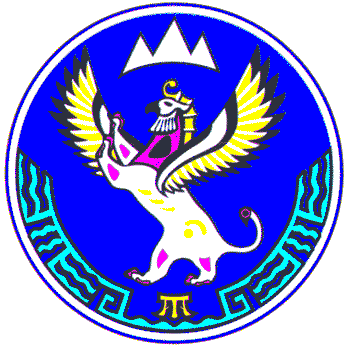 